Contrôle de formationb.1 Fabriquer des fromages à pâtes dure et extra-dureÉvaluation personnelle de la compétence opérationnelle par la personne en formationMon opinion concernant mon savoir-faire de cette compétence opérationnelle 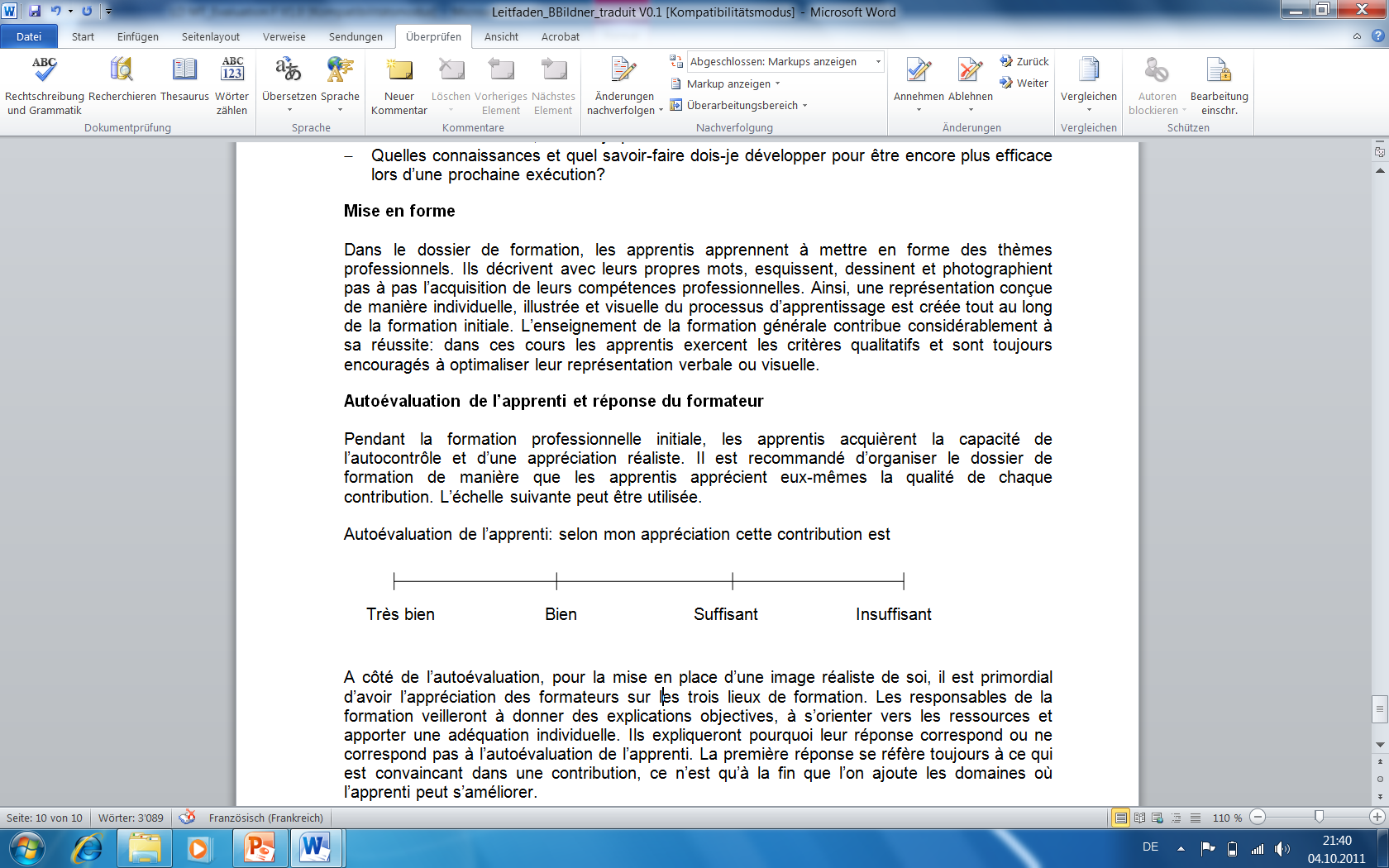 Arguments:Date:								Signature:Évaluation par la personne en formation et par la formatrice / le formateur en entrepriseÉvaluation du dossier de formationb.1 Fabriquer des fromages à pâtes dure et extra-durePar la formatrice / par le formateur en entrepriseÉvaluation de la présentation du rapportRemarques:Évaluation de la partie technique du rapportRemarques:Ce rapport a été contrôlé le: 				Signature:Nom / prénomObjectifs évaluateurs en entrepriseObjectifs évaluateurs en entrepriseObjectifs évaluateurs en entrepriseObjectifs évaluateurs en entrepriseLes technologues du lait sont capables d’appliquer les technologies spécifiques à la fabrication de fromages à pâte extra-dure et dure. Ils appliquent leurs connaissances aux propriétés des sortes de fromage en réglant l’influence des paramètres de fabrication. Les technologues du lait sont capables d’appliquer les technologies spécifiques à la fabrication de fromages à pâte extra-dure et dure. Ils appliquent leurs connaissances aux propriétés des sortes de fromage en réglant l’influence des paramètres de fabrication. Évaluation des objectifs de formation A = Atteint / B = pas encore atteint Évaluation des objectifs de formation A = Atteint / B = pas encore atteint Les technologues du lait sont capables d’appliquer les technologies spécifiques à la fabrication de fromages à pâte extra-dure et dure. Ils appliquent leurs connaissances aux propriétés des sortes de fromage en réglant l’influence des paramètres de fabrication. Les technologues du lait sont capables d’appliquer les technologies spécifiques à la fabrication de fromages à pâte extra-dure et dure. Ils appliquent leurs connaissances aux propriétés des sortes de fromage en réglant l’influence des paramètres de fabrication. Évaluation des objectifs de formation A = Atteint / B = pas encore atteint Évaluation des objectifs de formation A = Atteint / B = pas encore atteint Les technologues du lait sont capables d’appliquer les technologies spécifiques à la fabrication de fromages à pâte extra-dure et dure. Ils appliquent leurs connaissances aux propriétés des sortes de fromage en réglant l’influence des paramètres de fabrication. Les technologues du lait sont capables d’appliquer les technologies spécifiques à la fabrication de fromages à pâte extra-dure et dure. Ils appliquent leurs connaissances aux propriétés des sortes de fromage en réglant l’influence des paramètres de fabrication. Évaluation des objectifs de formation A = Atteint / B = pas encore atteint Évaluation des objectifs de formation A = Atteint / B = pas encore atteint Les technologues du lait sont capables d’appliquer les technologies spécifiques à la fabrication de fromages à pâte extra-dure et dure. Ils appliquent leurs connaissances aux propriétés des sortes de fromage en réglant l’influence des paramètres de fabrication. Les technologues du lait sont capables d’appliquer les technologies spécifiques à la fabrication de fromages à pâte extra-dure et dure. Ils appliquent leurs connaissances aux propriétés des sortes de fromage en réglant l’influence des paramètres de fabrication. Évaluation des objectifs de formation A = Atteint / B = pas encore atteint Évaluation des objectifs de formation A = Atteint / B = pas encore atteint b.1.1 Je prépare les matières premières et les auxiliaires technologiques nécessaires à la fabrication de fromages à pâte extra-dure ou dure, de même que les installations et les ustensiles.b.1.1 Je prépare les matières premières et les auxiliaires technologiques nécessaires à la fabrication de fromages à pâte extra-dure ou dure, de même que les installations et les ustensiles.b.1.2 J’exécute les étapes de production de la fabrication du fromage selon les instructions valables dans l’entreprise: 
- traitement du lait 
- maturation
- adjonction d’eau
- coagulation
- décaillage
- délactosage
- chauffage du caillé
- brassage après le feu
- réglage de la température de sortie
- sortie du caillé
- pressage
- retournement des fromagesb.1.2 J’exécute les étapes de production de la fabrication du fromage selon les instructions valables dans l’entreprise: 
- traitement du lait 
- maturation
- adjonction d’eau
- coagulation
- décaillage
- délactosage
- chauffage du caillé
- brassage après le feu
- réglage de la température de sortie
- sortie du caillé
- pressage
- retournement des fromagesb.1.3 Je contrôle l’évolution de l’acidité dans le fromage selon les instructions de l’entreprise.b.1.3 Je contrôle l’évolution de l’acidité dans le fromage selon les instructions de l’entreprise.b.1.4 Je procède au salage des fromages selon les instructions de l’entreprise.b.1.4 Je procède au salage des fromages selon les instructions de l’entreprise.b.1.5 Je soigne les fromages selon les instructions de l’entreprise.b.1.5 Je soigne les fromages selon les instructions de l’entreprise.b.1.6 Je surveille l’affinage des fromages selon les instructions de l’entreprise.b.1.6 Je surveille l’affinage des fromages selon les instructions de l’entreprise.b.1.7 Je juge la qualité des fromages produits sur la base des instructions de l’entreprise.b.1.7 Je juge la qualité des fromages produits sur la base des instructions de l’entreprise.b.1.8 Je propose des mesures d’amélioration de la qualité.b.1.8 Je propose des mesures d’amélioration de la qualité.b.1.9 Je calcule les paramètres spécifiques à la production sur la base des instructions de l’entreprise.b.1.9 Je calcule les paramètres spécifiques à la production sur la base des instructions de l’entreprise.Mesures / Remarques (par ex : contrôles supplémentaires)Mesures / Remarques (par ex : contrôles supplémentaires)Date:                                                                                      Signature:Date:                                                                                      Signature:Date:                                                                                      Signature:Date:                                                                                      Signature:Nom / prénom